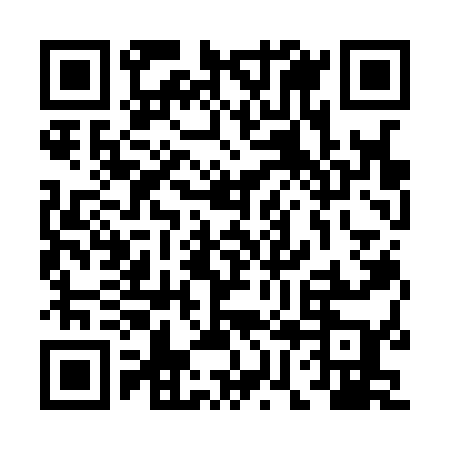 Ramadan times for Tiitsuotsa, EstoniaMon 11 Mar 2024 - Wed 10 Apr 2024High Latitude Method: Angle Based RulePrayer Calculation Method: Muslim World LeagueAsar Calculation Method: HanafiPrayer times provided by https://www.salahtimes.comDateDayFajrSuhurSunriseDhuhrAsrIftarMaghribIsha11Mon4:424:426:5612:394:196:246:248:3012Tue4:394:396:5312:394:216:266:268:3313Wed4:354:356:5112:394:226:296:298:3614Thu4:324:326:4812:394:246:316:318:3815Fri4:294:296:4512:384:266:336:338:4116Sat4:264:266:4212:384:286:366:368:4417Sun4:224:226:3912:384:306:386:388:4618Mon4:194:196:3612:384:326:406:408:4919Tue4:154:156:3312:374:346:426:428:5220Wed4:124:126:3012:374:366:456:458:5521Thu4:084:086:2812:374:376:476:478:5822Fri4:054:056:2512:364:396:496:499:0023Sat4:014:016:2212:364:416:526:529:0324Sun3:583:586:1912:364:436:546:549:0625Mon3:543:546:1612:354:446:566:569:0926Tue3:503:506:1312:354:466:586:589:1227Wed3:463:466:1012:354:487:017:019:1528Thu3:433:436:0712:354:507:037:039:1929Fri3:393:396:0512:344:517:057:059:2230Sat3:353:356:0212:344:537:077:079:2531Sun4:314:316:591:345:558:108:1010:281Mon4:274:276:561:335:578:128:1210:322Tue4:234:236:531:335:588:148:1410:353Wed4:184:186:501:336:008:178:1710:384Thu4:144:146:471:326:028:198:1910:425Fri4:104:106:451:326:038:218:2110:456Sat4:054:056:421:326:058:238:2310:497Sun4:014:016:391:326:068:268:2610:538Mon3:563:566:361:316:088:288:2810:579Tue3:513:516:331:316:108:308:3011:0110Wed3:473:476:301:316:118:328:3211:05